Can you order the items from empty to full? Below is an example. 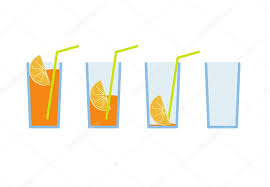 Can you write a label for empty and full? 